Naomi Makemie Presbyterian ChurchAugust 6, 2023 Large PrintOnancock, VA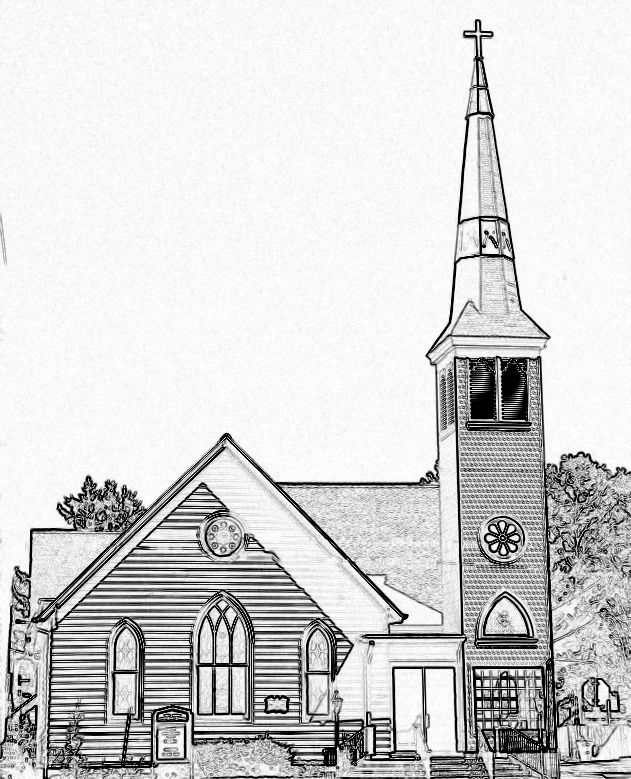  Welcome to worship! We are glad you joined us today. If you are seeking a church home, we invite you to join in the fellowship and ministry of this congregation. We look forward to seeing you again. Please fill out one of the visitor cards and drop it in the offering plate. Prayer Concerns Carolyn Lin, Eli Chen, Meg Adams, Anne Gilchrist, Mickey Palmer, Anne Barnes, Suzanne Rogers, Joan May, Alverna St. John, John Adams, Terri Lynn RedmondThis Week:Tuesdays 5:30 pm Made with Love craft groupThank you to Laura Chuquin-Naylor for filling in the pulpit today.Our August Mission will be focused on Light House Ministries.  Light House Ministries is a transitional shelter that helps people get needed community resources.  They even help people get into rehabilitation centers.  Light House Ministries is always in need of certain everyday items, and this month we would like to collect the below items for them.  Please bring these items to church and put in the Makemie Room.  Thank you for your continued support of our mission ministries. Toilet paper, paper towels, laundry detergent, bleach, cleaning products, disinfectant wipes, envelopes, copy paper, stamps, pillows, new or gently used comforters and bath towels.Naomi Makemie Presbyterian Church Onancock, VAMark Nuckols                       Reverend Monica Gould                         Debbie Ryon                                                       Organist/Pianist                                     pastor                                          Choir DirectorAugust 6, 2023*Asterisk is to stand in body or spirit. Bold print is congregational response.Prelude        Welcome/AnnouncementsCongregational Opening Be still, for the presence of the Lord, the Holy One is here. Come bow before him now, with reverence and fear. In him no sin is found; we stand on holy ground. Be still, for the presence of the Lord, the Holy One is here. Be still, for the power of the Lord is moving in this place. He comes to cleanse and heal, to minister his grace. No work too hard for him; in faith receive from him. Be still, for the power of the Lord is moving in this place.Call to Worship In this place, in this time of worship, we feel the presence of God. In our words, in our song, we sing the beauty of God. In each person, in each soul, we see the face of God. Together, let us worship God!Opening PrayerO God, who calls us to healing and wholeness, prepare our hearts to receive your invitation of restoration- with you, with one another, and with ourselves. Show us your steadfast love. As we gather together, attune our ears, our hearts, and our minds to your message that we might know more fully what it is to be your people. Amen*Hymn: 			 God of Grace and God of Glory			                #420Prayer of ConfessionGod of justice and mercy, we admit that we are not always free of deceit. We are fooled by the false promises of the world into pursuing things that do not truly nourish us. Hear our cry and save us, dear God, in Jesus’ name. Amen. Words of Assurance *Gloria Patri #579 Glory be to the Father and to the Son and to the Holy Ghost. As it was in the beginning, is now and ever shall be; world without end, amen. Amen. *Affirmation of Faith:  Apostle’s CreedI believe in God the Father Almighty, Maker of heaven and earth. And in Jesus Christ his only son our Lord; who was conceived by the Holy Ghost, born of the virgin Mary, suffered under Pontius Pilate, was crucified, dead and buried; he descended into hell; the third day he rose again from the dead; he ascended into heaven, and sitteth on the right hand of God the Father Almighty; from thence he shall come to judge the quick and the dead. I believe in the Holy Ghost, the holy catholic church; the communion of saints; the forgiveness of sins; the resurrection of the body; and the life everlasting. Amen.Reading                                         Isaiah 55:1-5; Matthew 14:13-21                          Anthem    “Chorale” by Sibelius Piano and Organ Duet by Becky Everhart and Debbie Ryon  Sermon			 The Power of the Five Loaves		           Laura Chuquin-Naylor *Hymn                       	   Open My Eyes That I May See				      #324Prayers of the People & The Lord’s PrayerOur Father who art in heaven, hallowed be thy name. Thy kingdom come, thy will be done, on earth as it is in heaven. Give us this day our daily bread; and forgive us our debts as we forgive our debtors; and lead us not into temptation, but deliver us from evil. For Thine is the kingdom and the power and the glory, forever. AmenOffering                          *Doxology:Praise God, from whom all blessings flow; praise Him, all creatures here below; praise Him above, ye heavenly host; Praise Father, Son, and Holy Ghost. Amen.*Hymn 	                             My Hope Is Built On Nothing Less 			 #379BenedictionCongregational Benediction An Old Irish BlessingMay the road rise up to meet you, may the wind be always at your back, may the sun shine warm upon your face, and rain fall soft upon your fields and rain fall soft upon your fields. And until we meet again, until we meet again, and until we meet, we meet again, may God hold you in the palm of his hand. Postlude 